Татарстан Республикасы Мамадыш муниципаль районы җирле үзидарә органнарына һәм аларның ведомство буйсынуындагы учреждениеләренәхезмәт күрсәтә торган транспорт чараларыныңнорматив саны, үткән юлы һәм аларны агымдагыкарап тоту чыгымнары турында Татарстан Республикасы Мамадыш муниципаль районы җирле үзидарә органнарына һәм аларның ведомство буйсынуындагы учреждениеләренә хезмәт күрсәтә торган транспорт чараларыннан файдалануның нәтиҗәлелеген, шулай ук норматив саны,үткән юлы һәм аларны агымдагы карап тоту чыгымнарының нәтиҗәлелеген арттыру максатларында, һәм Татарстан Республикасы Министрлар Кабинетының «Татарстан Республикасы дәүләт хакимияте органнарына һәм аларның ведомство буйсынуындагы учреждениеләренә хезмәт күрсәтә торган транспорт чараларының норматив саны, үткән юлы һәм аларны агымдагы карап тоту чыгымнары һәм Татарстан Республикасы Министрлар Кабинетының кайбер актлары үз көчен югалткан дип санау турында» 2018 елның 01 декабрендәге 1073 номерлы карары нигезендә Татарстан Республикасы Мамадыш муниципаль районы Башкарма комитеты  КАРАР БИРӘ: 1. Түбәндәгеләрне расларга:  Татарстан Республикасы Мамадыш муниципаль районы җирле үзидарә органнарына һәм аларның ведомство буйсынуындагы учреждениеләренә хезмәт күрсәтә торган транспорт чараларының  норматив саны, үткән юлы һәм аларны агымдагы карап тотуның тәкъдим ителгән чыгымнарын 1 нче Кушымта нигезендә;Татарстан Республикасы Мамадыш муниципаль районы җирле үзидарә органнарында һәм аларның ведомство буйсынуындагы муниципаль казна,    бюджет учреждениеләре, машина йөртүчеләрдән башка файдаланганда, хезмәт күрсәтә торган транспорт чараларының агымдагы елда тотуга тәкъдим ителә торган норматив еллык чыгымнар 2 нче кушымта нигезендә; Татарстан Республикасы Мамадыш муниципаль районында шәхси транспортны хезмәт максатларында куллану өчен компенсация турында нигезләмә, 3 нче кушымта нигезендә;Татарстан Республикасы Мамадыш муниципаль районы җирле үзидарә органнарына һәм алар буйсынуындагы учреждениеләргә хезмәт күрсәтүче транспорт чараларын агымдагы елда кара тотуга норматив еллык чыгымнарны исәпләү тәртибе, 4 нче кушымта нигезендә;хезмәт урынында җиңел транспорт чараларын карап тотуга чыгымнарны исәпкә алу тәртибе турында нигезләмә, 5 нче кушымта нигезендә.   	2. Түбәндәгеләрне билгеләргә:  Татарстан Республикасы Мамадыш муниципаль районы җирле үзидарә органнарында һәм аларның ведомство буйсынуындагы муниципаль казна,    бюджет учреждениеләренә хезмәт күрсәтүче транспорт чараларының (мотоцикллар, җиңел автомобильләр, автобуслар, микроавтобуслар, фургоннар, йөк автомобильләре) норматив саны, үткән юлы һәм аларны агымдагы карап тоту әлеге карарның 1 пунктында күрсәтелгән нормативлардан артмаган күләмдә билгеләнә; әлеге карарның 1 пунктында күрсәтелгән нормативларны куллану чоры булып календарь ел тора;Татарстан Республикасы Мамадыш муниципаль районы җирле үзидарә органнарында һәм аларның ведомство буйсынуындагы муниципаль казна,    бюджет учреждениеләренә хезмәт күрсәтүче транспорт чараларының норматив үткән юлы әлеге карарның 1 пунктында күрсәтелгән транспорт чарасы берәмлегенә бирелә;Әлеге карарның 1 пунктында күрсәтелгән Татарстан Республикасы Мамадыш муниципаль районы җирле үзидарә органнарында һәм аларның ведомство буйсынуындагы муниципаль казна,    бюджет учреждениеләренә хезмәт күрсәтүче транспорт чараларының (мотоцикллар, җиңел автомобильләр, автобуслар, микроавтобуслар, фургоннар, йөк автомобильләре) норматив саны, үткән юлы һәм аларны агымдагы карап тотуга чыгымнар, Татарстан Республикасы Мамадыш муниципаль районының җирле үзидарә органнары һәм бюджет, казна учреждениеләре тарафыннан баланста транспорт чаралары булу- булмауга карамастан, арендага алынырга яисә башка ысул белән файдалануга кабул ителергә тиеш;вазыйфаи затларга маркалар буенча хезмәт күрсәтүче җиңел транспорт чараларын билгеләү Татарстан Республикасы Мамадыш муниципаль районы Башкарма комитеты карары белән билгеләнә;маркалар буенча хезмәт күрсәтүче җиңел транспорт чаралары беркетелгән вазыйфаи затлар яисә учреждениеләр билгеләнгән нормативлардан артык йөрмәскә тиеш;Татарстан Республикасы Мамадыш муниципаль районының җирле үзидарә органы яисә муниципаль учреждение Татарстан Республикасы Мамадыш муниципаль районының җирле үзидарә органы җитәкчесе карары буенча Татарстан Республикасы Мамадыш муниципаль районының әлеге җирле үзидарә органына яисә муниципаль учреждениегә билгеләнгән нормативлар чикләрендә хезмәт күрсәтүче автомобильләр арасында норматив чыгымнарын һәм норматив үткән юлны яңадан бүлеп билгеләргә мөмкин; Татарстан Республикасы Мамадыш муниципаль районының Россия Федерациясенең тапшырылган вәкаләтләрен башкаручы һәм әлеге вәкаләтләрне үтәү өчен федераль бюджеттан акчалар алучы җирле үзидарә органнары, әлеге акчалардан файдаланганда, тулысынча йә өлешчә транспорт чыгымнарын каплауга Татарстан Республикасы Мамадыш муниципаль районы бюджетыннан транспорт тотуга федераль бюджеттан алынган һәм транспорт чыгымнарын каплауга файдаланыла торган акчалар күләменә киметелгән норматив чаралар алалар;транспорт чараларын агымдагы карап тотуга факттагы еллык чыгымнар, финанслау чыганакларына карамастан, транспорт чараларын агымдагы тотуга норматив еллык чыгымнардан артмаска тиеш (федераль бюджет акчалары исәбеннән транспорт чараларын карп тотудан, машина йөртүчеләрнең хезмәтенә түләү шартларын регламентлаштыра торган норматив хокукый актларда каралган хезмәт хакын түләүгә, транспорт чараларын берничә сменада куллануны күздә тота торган норматив хокукый актларда каралган норматив чыгымнарны, транспорт чарасын ремонтлау һәм торгызу нәтиҗәсендә транспорт чараларын ремонтлауга һәм торгызуга бәйле чыгымнарны гамәлгә ашыру, транспорт чарасын ремонтлау һәм торгызуга бәйле чыгымнарны гамәлгә ашырулардан тыш).         3. Татарстан Республикасы Мамадыш муниципаль районының җирле үзидарә органнары җитәкчеләренә, муниципаль учреждениеләр җитәкчеләренә транспорт чараларын тотуга Татарстан Республикасы Мамадыш муниципаль районы бюджеты акчаларын тотуны, әлеге максатларга тиешле финанс елына һәм план чорына Татарстан Республикасы Мамадыш муниципаль районы бюджетының җыелма бюджетнда каралган норматив чыгымнар һәм бюджет ассигнованиеләре күләмнәре чикләрендә Татарстан Республикасы Мамадыш муниципаль районы җирле үзидарә органнарына, муниципаль учреждениеләргә файдалануга тапшырылган фактта булган транспорт чаралары исәбеннән гамәлгә ашырырга.        4. Мамадыш муниципаль районының авыл җирлекләре җирле үзидарә органнарына тәкъдим ителә торган норматив чыгымнарны, нормативларны, әлеге карарны исәпкә алып компенсация күләмнәрен билгели торган карарлар кабул итәргә тәкъдим итәргә.      5. Карар 2023 елның 1 гыйнварыннан барлыкка килгән хокук мөнәсәбәтләренә кагыла дип билгеләргә.     6. Әлеге карарны рәсми бастырып чыгаруны һәм аны «Интернет» челтәрендә Татарстан Республикасы рәсми хокукый мәгълүмат порталында (http://pravo.tatarstan.ru), Мамдыш муниципаль районының рәсми сайтында http://mamadysh.tatarstan.ru  веб адресы  буенча урнаштыруны тәэмин итәргә.     7. Әлеге карарны контрольдә тотуны үз җаваплылыгымда калдырам. Җитәкче вазифаларынбашкаручы:	                 			                                                     Р.М.НикифоровМамадыш муниципаль районы Башкарма комитетының«29»   03    2023 ел, №   125    карарына 1 нче кушымтаТатарстан Республикасы Мамадыш муниципаль районы җирле үзидарә органнарына һәм аларның ведомство буйсынуындагы учреждениеләренә хезмәт күрсәтә торган транспорт чараларының  норматив саны, үткән юлы һәм аларны агымдагы карап тотуның тәкъдим ителгән чыгымнарыМамадыш муниципаль районы Башкарма комитетының«29»    03     2023 ел, №  125  карарына 2 нче кушымтаТатарстан Республикасы Мамадыш муниципаль районы җирле үзидарә органнарында һәм аларның ведомство буйсынуындагы муниципаль казна,    бюджет учреждениеләре, машина йөртүчеләрдән башка файдаланганда, хезмәт күрсәтә торган транспорт чараларының агымдагы елда тотуга тәкъдим ителә торган норматив еллык чыгымнар         Искәрмә. 1. Шоферсыз җиңел транспорт чараларын гына кулланырга рөхсәт ителә. 2. Таблицада булмаган транспорт чаралары маркалары өчен егәрлеге һәм двигательнең эш күләме буенча транспорт чараларының аналоглары методын (таблицада китерелгән) кулланып компенсацияләү күләмнәре, шулай ук 100 км йөрешкә ягулык тоту күләме кулланыла.3. Автомобильгә техник хезмәт күрсәтүгә һәм ремонтлауга норматив чыгымнар күләме финанс чыгымнарын билгеләгәндә транспорт һәлакәте һәм транспорт чарасын ремонтлау һәм торгызу зарурлыгына китергән башка вакыйга нәтиҗәсендә транспорт чарасын ремонтлауга һәм торгызуга бәйле чыгымнарны үз эченә алмый.4. Әлеге искәрмәләрнең 3 пунктында күрсәтелгән чыгымнарны гамәлгә ашырганда, нормативтан тыш чыгымнарны аерым исәпкә алу тәэмин ителә.5. Финанс чыгымнары нормативларын билгеләгәндә автомобильгә елына бер техник хезмәт күрсәтү бәясе исәпкә алынган. Автомобильнең норматив еллык йөгереше 15,0 мең км дан арткан очракта, автомобильгә техник хезмәт күрсәтүгә чыгымнар Мамадыш муниципаль районының җирле үзидарә органнарына хезмәт күрсәтүче транспорт чараларын агымдагы тотуга норматив еллык чыгымнарны исәпләү тәртибенең 2.5 пункты нигезендә һәм Мамадыш муниципаль районының башкарма комитеты тарафыннан расланган муниципаль учреждениеләрне тоту тәртибенә таянып исәпләнә.                                                                                         Мамадыш муниципаль районы                                                                             Башкарма комитетының                                                                         «29»           03   2023 ел, №  125 карарына 3 нче кушымтаТатарстан Республикасы Мамадыш муниципаль районында шәхси транспортны хезмәт максатларында куллану өчен компенсация турында нигезләмә,Район Башкарма комитетының норматив хокукый актында җиңел машинаны беркетү каралган, әмма вазыйфаи зат шәхси җиңел автомобилен хезмәт максатларында файдаланган йә чит оешмаларның транспорт хезмәтеннән файдаланган очракта, мондый учреждение яисә вазыйфаи зат өчен хезмәт максатларында шәхси транспорттан файдаланган өчен компенсация (алга таба - компенсация) сигез сәгать эш көнендә 460 сум күләмендә каралган. Эш көненең озынлыгы сигез сәгатьтән арткан очракта, эш көненең факттагы дәвамлылыгына карата сигез сәгатькә тигез булган коэффициент кулланыла.Компенсация җиңел автомобильләр өчен генә каралган һәм бары тик район башкарма комитетының норматив хокукый акты белән билгеләнгән җиңел автомобильләрнең норматив саны кысаларында гына рөхсәт ителә. Район Башкарма комитетының норматив хокукый актында җиңел автомобильләрне беркетү каралмаган вазыйфаи затлар өчен компенсация алу рөхсәт ителми.Компенсация кулланылучы җиңел автомобиль маркасына бәйсез рәвештә бердәм булып тора һәм учреждение яисә вазыйфаи зат тарафыннан хезмәт максатларында файдалануның йә чит оешмаларның транспорт хезмәтләреннән файдалануның барлык тулы көннәрен исәпкә алып түләнә.Мамадыш муниципаль районы Башкарма комитетының«29»     03   2023 ел, № 125  карарына 4 нче кушымтаТатарстан Республикасы Мамадыш муниципаль районы җирле үзидарә органнарына һәм алар буйсынуындагы учреждениеләргә хезмәт күрсәтүче транспорт чараларын агымдагы елда кара тотуга норматив еллык чыгымнарны исәпләү тәртибе 1. Татарстан Республикасы Мамадыш муниципаль районының җирле үзидарә органнарына һәм муниципаль учреждениеләргә (алга таба - Тәртип) хезмәт күрсәтүче транспорт чараларын агымдагы тотуга норматив еллык чыгымнарны исәпләү тәртибе (алга таба - Тәртип), җиңел автомобильләрне, микроавтобусларны (фургоннарны), автобусларны, йөк автомобильләрен тотуга, Татарстан Республикасы Мамадыш муниципаль районының җирле үзидарә органнарына һәм муниципаль учреждениеләргә хезмәт күрсәтүче йөк автомобильләрен, шулай ук җиңел автомобильләрне, микроавтобусларны (фургоннарны), автобусларны, йөк автомобильләрен тотуга еллык чыгымнарны, машина йөртүчеләрсез файдаланганда, аларны тотуга норматив чыгымнарны исәпләү тәртибен билгели.2. Җиңел автомобильләр, микроавтобуслар (фургоннар), автобуслар, йөк автомобильләре тотуга чыгымнар транспорт чарасын тотуга һәм эксплуатацияләүгә чыгымнарның төп өлешенә юнәлдерелә.Транспорт чарасын тотуга чыгымнарның база өлеше транспорт чарасын эксплуатацияләү елына исәпләнә һәм түбәндәгеләргә чыгымнарны үз эченә ала:хезмәт хакы һәм машина йөртүченең хезмәт хакына исәпләүләр (З1, З2); транспорт салымы (З3); автогражданлык җаваплылыгын иминиятләштерү (З4); техник хезмәт күрсәтү (З5); автомобильне техник карау (З6); машина йөртүчегә туклану һәм яшәү өчен командировка чыгымнары (З7). 1 км йөрешкә транспорт чарасын эксплуатацияләү чыгымнарына:автомобиль шиннарын сатып алу (З8); ягулык-майлау материаллары (З9); башка чыгымнар (З10). 2.1. Машина йөртүченең хезмәт хакы (З 1) район Башкарма комитетының норматив хокукый актлары нигезендә исәпләнә.2.2. Хезмәт хакына исәпләүләр (З 2) Россия Федерациясе законнары нигезендә исәпләнә.2.3. Транспорт салымы (З 3) "транспорт салымы турында" 2002 елның 29 ноябрендәге 24-ТРЗ номерлы Татарстан Республикасы Законына ярашлы исәпләнә 2.4. Автогражданлык җаваплылыгын иминиятләштерүгә чыгымнар (з 4) һәр транспорт чарасы өчен фактлар буенча кабул ителә. Яңа файдалануга тапшырылган автомобильләр өчен елына 13 680 сумга тиң зурлык кабул ителә.2.5. Автомобильгә бер техник хезмәт күрсәтүгә норматив чыгымнар күләме 1,2 млн сумнан артмаган автомобильләр өчен елына 9 600 сумга һәм 1,2 млн сумга тиң яки аннан да күбрәк булган автомобильләр өчен елына 25 920 сумга тиң дип кабул ителә.Автомобильгә техник хезмәт күрсәтүгә норматив чыгымнар күләме (З 5) түбәндәге формула буенча исәпләнә: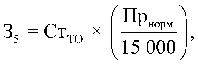 монда: СтТО - автомобильгә бер техник хезмәт күрсәтү бәясе, сум;Прнорм - район Башкарма комитеты тарафыннан норматив хокукый акт белән расланган норматив еллык узган юл, километрлар.2.6. Автомобильне техник карау чыгымнары (З6) Татарстан Республикасы Министрлар Кабинетының "Татарстан Республикасында транспорт чараларын техник карау үткәргән өчен түләүнең чик күләмнәрен билгеләү турында" 27.12.2011 ел, 1079 номерлы карарына яраштырып кабул ителә. 2.7. Машина йөртүчегә туклану һәм яшәү өчен командировка чыгымнары (З 7) елына 14 976 сумга тиң дип кабул ителә (бу максатларга Мамадыш муниципаль районы бюджет оешмалары тарафыннан сарыф ителә торган уртача статистик зурлык буларак).2.8. 1 км узган юлга автомобиль шиннары сатып алу чыгымнары (З 8) түбәндәге формула буенча исәпләнә::З8 = Стш x Кш / 60 000, монда: Стш - бер автомобиль шинасының уртача бәясе (җәйге һәм кышкы шиналарны алыштыру кирәклеген исәпкә алып), сум;Кш - бер машина өчен кирәк булган шиналар саны;60 000 – 1 шина өчен норматив узу юлы, км. 2.9. 1 км йөрешкә ягулык-майлау материалларына чыгымнар (З 9) түбәндәге формула буенча исәпләнә:З9 = Qнорм / 100 x Сттопл x Кмасл, монда: Qнорм - транспорт чарасының норматив ягулык чыгымы, түбәндәге формула буенча исәпләнә:Qнорм = Qбаз x (1 + 0,01 x D), монда: Qбаз - ягулык куллануның төп нормасы, л/100 км;D - нормага төзәтү коэффициенты (гомуми чагыштырма өстәмә яки киметү) ;Сттопл - автомобиль ягулыгының алдагы чор ахырына уртача статистик бәясе,сумнарда, Татарстан мәгълүматлары нигезендә, кабул ителә;Кмасл - автомобиль майларына һәм майлауларга чыгымнар коэффициенты, 1,08 тигез итеп кабул ителә.Qбаз һәм D зурлыклары Россия Федерациясе Транспорт министрлыгы карамагында "Автомобиль транспортында ягулык һәм майлау материаллары тоту нормалары" дигән методик рекомендацияләрне гамәлгә кертү турында" 2008 елның 14 мартындагы N АМ-23-р күрсәтмәсендә күрсәтелгән нормалар нигезендә кабул ителә. 2.10. 1 км арага (З10) башка чыгымнар формула буенча исәпләнә: З10 = (З8 + З9) x 0,07. 3. Җиңел автомобильләрне, микроавтобусларны (фургоннарны), автобусларны, йөк автомобильләрен тотуга Татарстан Республикасы дәүләт хакимияте органнарына һәм аларга буйсынучы учреждениеләргә агымдагы еллык норматив чыгымнар түбәндәге формула буенча исәпләнә: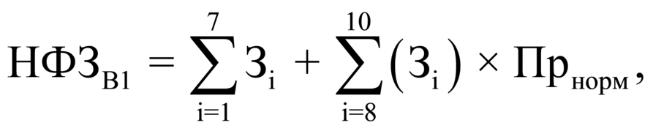 4. Җиңел автомобильләрне, микроавтобусларны (фургоннарны), автобусларны, йөк автомобильләрен тотуга, Мамадыш муниципаль районының җирле үзидарә органнарына һәм муниципаль учреждениеләргә хезмәт күрсәтүче норма еллык чыгымнар, аларны йөртүчеләрдән башка файдаланганда (НФЗВ2) түбәндәге формула буенча исәпләнә: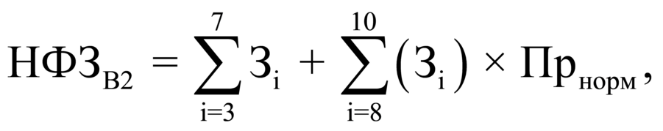 Мамадыш муниципаль районы Башкарма комитетының« 29 »    03     2023 ел, №   125   карарына 5 нче кушымтаХезмәт җиңел транспорт чараларын тотуга чыгымнарны исәпкә алу тәртибе турында нигезләмә1. Әлеге Нигезләмә түбәндәгеләрне билгели:Татарстан Республикасы Мамадыш муниципаль районының (алга таба - башкарма органнар) җирле үзидарә башкарма органнары һәм алар буйсынуындагы учреждениеләр тарафыннан баланста транспорт чаралары булуга карамастан, арендага алынган яисә башка ысул белән файдалануга алынган җиңел автомобильләрнең хезмәт хакындагы акчаларын тотуны исәпкә  алу тәртибе,;2. Башкарма органнар һәм аларга буйсынучы учреждениеләр, баланста транспорт чаралары булу-булмауга карамастан, транспорт чараларының фактта йөрүен көндәлек исәпкә алалар, арендага алынганнар яисә башка ысул белән файдалануга кабул ителгәннәр.3. Башкарма органнар ай саен хезмәт җиңел автомобильләрен тотуга тотылган акчаларны исәпкә алу белешмәләре нигезендә Татарстан Республикасы Мамадыш муниципаль районы башкарма комитетының норматив хокукый акты белән расланган норматив чыгымнарның факттагы чыгымнарына, экономияне ачыклау яисә норматив чыгымнарны арттыру предметына туры килүен анализлый.4. Башкарма органнар ай саен хезмәт җиңел автомобильләрен тотуга тотылган акчаларны исәпкә алу белешмәләре нигезендә Татарстан Республикасы Мамадыш муниципаль районы башкарма комитетының норматив хокукый акты белән расланган норматив чыгымнарның факттагы чыгымнарына, экономияне ачыклау яисә норматив чыгымнарны арттыру предметына туры килүен анализлый.5. Башкарма органнар квартал саен, хисап кварталыннан соң килүче айның 25 енә кадәр, хезмәт җиңел автомобильләре һәм чыгымнар төрләре буенча үсә барган нәтиҗә белән хезмәт җиңел автомобильләрен карап тотуга чыгымнар турында хисап тапшыра (өстәмә икътисадый классификация).ИСПОЛНИТЕЛЬНЫЙ КОМИТЕТ МАМАДЫШСКОГО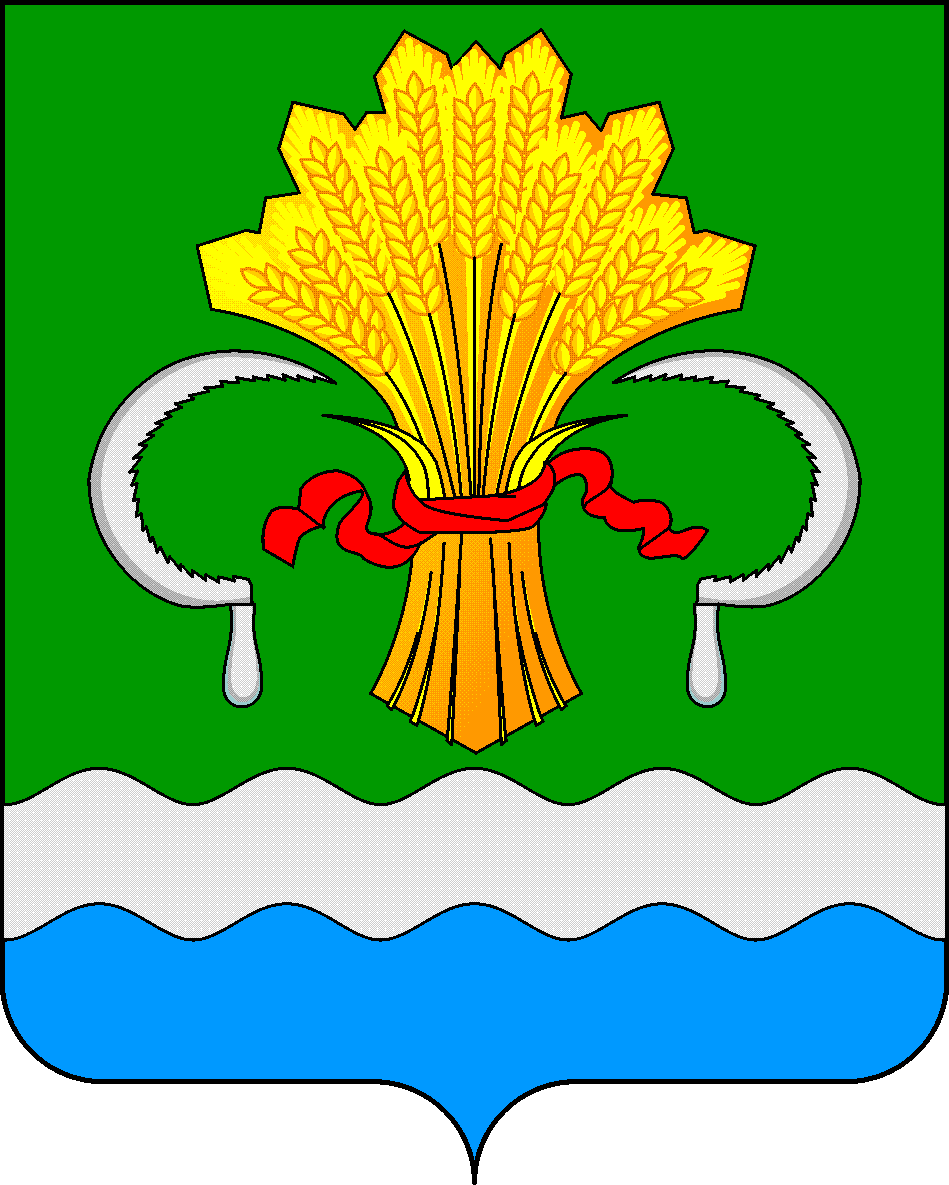 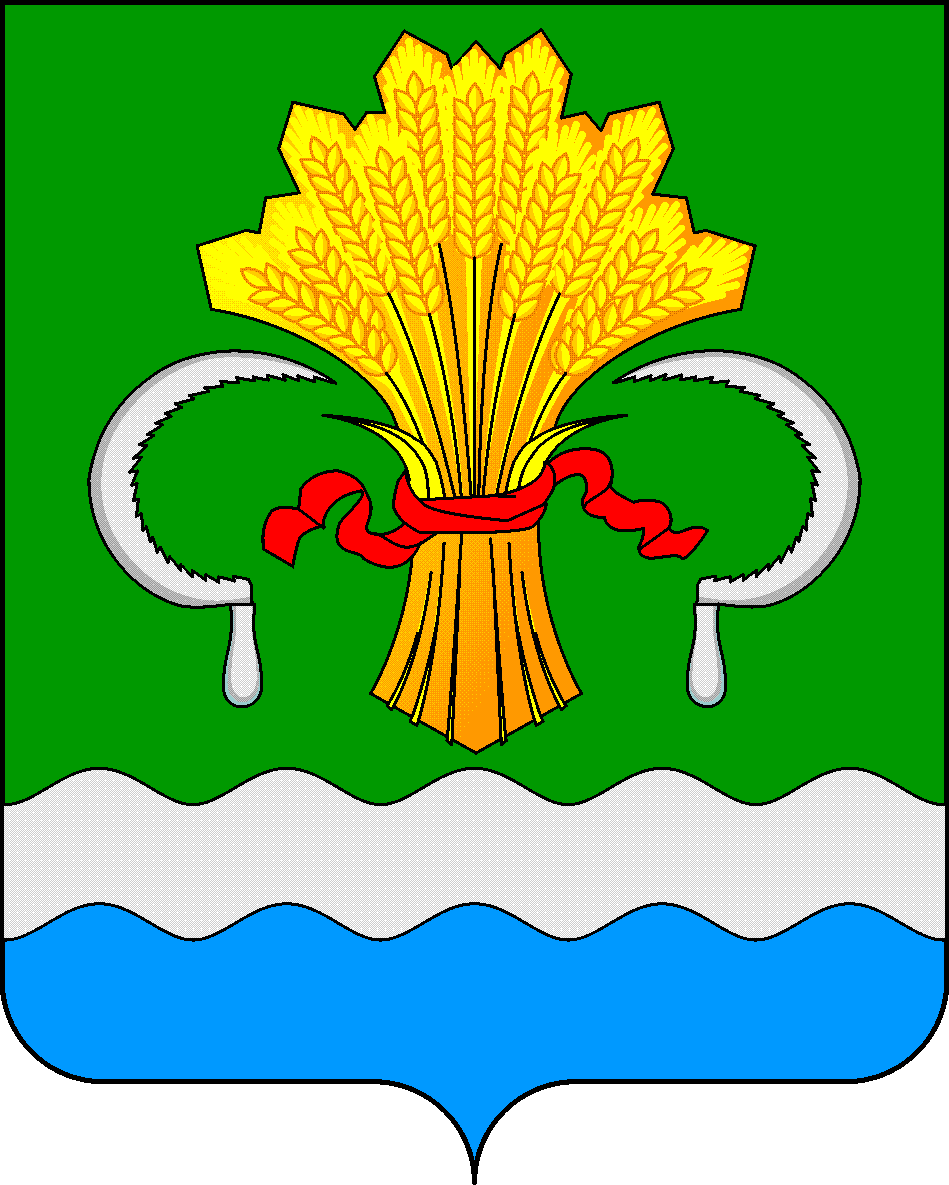  МУНИЦИПАЛЬНОГО РАЙОНА РЕСПУБЛИКИ ТАТАРСТАНул.М.Джалиля, д.23/33, г. Мамадыш, Республика Татарстан, 422190ТАТАРСТАН РЕСПУБЛИКАСЫНЫҢМАМАДЫШ МУНИЦИПАЛЬ РАЙОНЫНЫҢ БАШКАРМА КОМИТЕТЫМ.Җәлил ур, 23/33 й., Мамадыш ш., Татарстан Республикасы, 422190     Тел.: (85563) 3-15-00, 3-31-00, факс 3-22-21, e-mail: mamadysh.ikrayona@tatar.ru, www.mamadysh.tatarstan.ru     Тел.: (85563) 3-15-00, 3-31-00, факс 3-22-21, e-mail: mamadysh.ikrayona@tatar.ru, www.mamadysh.tatarstan.ru     Тел.: (85563) 3-15-00, 3-31-00, факс 3-22-21, e-mail: mamadysh.ikrayona@tatar.ru, www.mamadysh.tatarstan.ru    Постановление№ 125    Постановление№ 125                    Карарот « 29 »           03          2023 г.N т/бТатарстан Республикасы муниципаль берәмлегенең җирле үзидарә органы исеме Вазифа,бүлек исемеТранспорт чараларының, берәмлекләрнең иң чик санының киңәш ителә торган нормативыТәкъдим ителгән транспорт төреТранспорт чараларының командировка сәяхәтләрен исәпкә алып (кәрәк булганда) тәкъдим ителгән норматив узган юлы, елына кмКомандировка сәфәрләрен (кирәк булганда), тәүлеккә чакрымнарны исәпкә алып, транспорт чараларының тәкъдим ителә торган норматив узган юлы1. Мамадыш муниципаль районы Советымуниципаль район башлыгы1җиңел36 4501501. Мамадыш муниципаль районы Советымуниципаль район башлыгы1автомобиль36 4501501. Мамадыш муниципаль районы Советымуниципаль район башлыгы урынбасары 1җиңел автомобиль36 4501501. Мамадыш муниципаль районы Советыаппарат җитәкчесе эшләр идарәчесе1җиңел автомобиль24 3001001. Мамадыш муниципаль районы Советыдежур автомобиль2җиңел автомобиль /микроавтобус24 3001002.Мамадыш муниципаль районы Башкарма комитетыҗитәкче1җиңел автомобиль32 8051352.Мамадыш муниципаль районы Башкарма комитетыҖитәкче урынбасары3җиңел автомобиль32 8051352.Мамадыш муниципаль районы Башкарма комитетыаппарат җитәкчесе эшләр идарәчесе1җиңел автомобиль24 3001002.Мамадыш муниципаль районы Башкарма комитетыдежур автомобиль4җиңел автомобиль24 3001003.Мамадыш муниципаль районы Контроль-хисап палатасы1җиңел автомобиль32 8051354.Мамадыш муниципаль районы финанс-бюджет палатасы1җиңел автомобиль32 8051355.Мамадыш муниципаль районы мөлкәт һәм җир мөнәсәбәтләре палатасы1җиңел автомобиль32 8051356.ТР Мамадыш районы башкарма комитетының мәгариф бүлеге2җиңел автомобиль32 8051357.ТР Мамадыш МР башкарма комитетының Мәдәният бүлеге2җиңел автомобиль24 3001007.ТР Мамадыш МР башкарма комитетының Мәдәният бүлеге1микроавтобус/автобус17 010708.Яшьләр эшләре һәм спорт бүлеге1җиңел автомобиль24 3001008.Яшьләр эшләре һәм спорт бүлеге1микроавтобус/автобус17 010709.Мамадыш муниципаль районы Мамадыш шәһәре Башкарма комитеты2җиңел автомобиль24 30010010.Мамадыш муниципаль районы Мамадыш шәһәре Советы2җиңел автомобиль24 30010011.Авыл җирлеге башкарма комитеты Җирлеккә 1җиңел автомобиль19 4408012.Авыл җирлеге Советы транспорт чарасының маркасы Транспорт чараларын тотуга чыгымнарның төп өлеше, елына сумЗатраты на 1 км узган юлга чыгымнар, сум1 2 3 AUDI Q7 3.6 quattro 97 000 9,64 AUDI А6 2.8 FSI quattro 71 500 7,47 AUDI А6 2.8 FSI quattro (St-St) 70 300 6,79 AUDI А6 3.0 TFSI quattro (St-St) 99 850 6,24 AUDI А6 3.0 TFSI quattro (St-St) (310 л.с.) 101 500 6,30 AUDI A8L (310 л.с.) 101 500 8,00 AUDI A8L 3.0 98 500 9,60 AUDI A8L 3.0 TFSI quattro 98 500 8,00 AUDI A8L 4.0 118 000 9,47 AUDI A8L 6.3 W12 quattro 130 000 10,51 BMW 528 64 650 7,63 BMW 750 Li A 110 050 8,56 BMW 750 Li xDrive 116 200 9,23 BMW 750 Li xDrive (St-St) 122 350 8,56 BMW X5 4.8 108 250 10,28 BMW X5 xDrive 116 050 10,10 BMW X5 xDrive 35i 100 900 10,28 BMW X6 108 250 10,28 BMW X6M 138 250 9,42 Chevrolet Cruze 1.8 43 615 5,31 Chevrolet Epica 2.0 43 720 5,80 Chevrolet Express G1500 5.3 A WD 102 100 13,04 Chevrolet Lacetti 1.6 42 495 5,25 Chevrolet Niva 21230 (ВАЗ-21213) 39 480 6,79 Daewoo Nexia 39 430 4,89 Fiat Albea 1.4 39 450 4,77 Fiat Doblo 1.4 39 450 5,35 Ford Explorer (293 л.с.) 98 950 10,19 Ford Explorer (249 л.с.) 73 675 10,19 Ford Explorer (360 л.с.) 109 000 10,19 Ford Focus II 2.0 43 755 5,44 Ford Focus III 1.6 42 320 4,83 Ford KUGA 60 250 4,96 Ford Mondeo 2.3 46 680 7,13 Honda Civic 1.4 39 430 4,67 Honda Legend V6 70 375 8,29 Hyundai Accent 42 355 5,37 Hyundai Elantra 1.6 GLS 42 950 5,73 Hyundai Elantra 1.8 GLS 43 300 5,85 Hyndai Equus 3.8 105 100 7,57 Hyundai Н-1 2.4 MPI 47 380 8,96 Hyundai NF Sonata 2.0 GL 60 250 6,60 Hyundai Santa Fe 2.4 FT 63 700 7,09 Hyundai Solaris 42 985 6,14 Hyundai Sonata 2.0 43 475 6,28 Hyundai VF (i40) 43 930 7,27 Jeep Grand Cherokee 4.7 72 625 11,13 Kia Cerato 1.6 42 950 5,35 Kia Clarus 2.0 43 335 6,69 Kia Rio 1.6 42 705 5,21 Kia Spectra 1.6 42 215 6,01 LADA 4X4 (ВАЗ 2121, 2131) 39 510 6,21 LADA Granta 42 390 4,48 LADA Kalina 42 390 4,26 LADA Largus 39 530 5,24 LADA Priora 39 660 5,26 Lexus LX 470 A WD 72 850 11,48 Mercedes-Benz G500 99 400 12,05 Mercedes-Benz GL350 CDI 4Matic 73 675 7,16 Mercedes-Benz GL500 113 200 8,85 Mercedes-Benz GL600 132 550 13,09 Mercedes-Benz S450L 4Matic 106 000 8,90 Mercedes-Benz S500 4Matic Bluefficiency (St-St) 120 250 8,60 Mercedes-Benz S500L 4Matic 113 200 9,57 Mitsubishi ASX 1.6 42 775 4,08 Mitsubishi Carisma HB 1.6 42 285 6,01 Mitsubishi Lancer X 1.8 43 685 5,57 Mitsubishi Pajero 3.8 LWB 4WD 73 750 10,07 Nissan Teana 59 690 7,73 Nissan X-Trail 2.5 A WD 63 450 6,55 Opel Omega 2.5 47 180 7,23 Peugeot Partner 1.6 42 495 5,38 Range Rover (340 л.с.) 106 000 10,95 Range Rover (272 л.с.) 95 800 8,25 Renault Logan 1.4 39 430 4,49 Ssang Yong Rexton 2 64 300 7,23 Subaru Legacy 58 920 7,37 Suzuki Grand Vitara 2.0 59 480 7,27 Toyota Camry 2.4 4 WD 63 350 6,87 Toyota Camry 3.5 96 550 7,30 Toyota Corolla 42 530 5,73 Toyota Highlander 73 675 8,81 Toyota Land Cruiser 100 4.7 72 850 11,23 Toyota Land Cruiser 150 97 300 8,97 Toyota Land Cruiser 200 4.6 101 350 10,80 Toyota Land Cruiser 200 4.7 98 200 11,48 Toyota Land Cruiser Prado 73 750 9,33 Toyota RAV4 60 250 6,62 Toyota Sequoia 5.7 4WD 112 900 11,48 Toyota Verso 1.8 43 825 4,45 Volkswagen Passat (190 л.с.) 48 180 6,22 Volkswagen Passat 1.8 T 43 930 7,82 Volkswagen Passat CC 54 505 7,82 Volkswagen Touareg 4.2 4WD 101 500 10,48 ГАЗ-3102 43 125 7,46 Семейство автомобилей ВАЗ 39 420 5,61 УАЗ "Патриот" 43 160 8,64 УАЗ-469 42 600 10,09 Мотоцикл 41 980 2,75 Fiat Ducato 61 2306,50Ford Transit 61 4808,05Mercedes-Benz Sprinter (129 л.с.) 61 68010,28Mercedes-Benz Sprinter (150 л.с.) 62 73010,28Mercedes-Benz Sprinter (258 л.с.) 81 0308,99Toyota Hi Ace 2.7 62 8308,06Volkswagen 7HC Multivan (180 л.с.) 64 2306,11Volkswagen 7HC Multivan (235 л.с.) 78 7309,23Volkswagen Caravelle 2.5D Syncro 60 3306,22Volkswagen Multivan 2.8 75 6308,81ГАЗ 22171 61 2307,45ГАЗ 32213 61 4309,79УАЗ 220695-04 61 63010,25УАЗ 3909 61 63010,74УАЗ 39623 61 63010,74Мотоцикл 41 9802,75